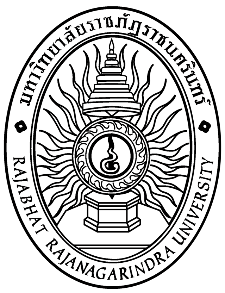 การประเมินผลจากกรรมการสอบรายวิชาวิจัยและพัฒนาโครงงานทางคอมพิวเตอร์ ปีการศึกษา 2565สาขาวิชาคอมพิวเตอร์ศึกษา คณะครุศาสตร์ มหาวิทยาลัยราชภัฏราชนครินทร์หัวข้อโครงงาน		การพัฒนาสื่อการสอนออนไลน์ เรื่อง เครื่องมือการสอนออนไลน์ในสถานการณ์การแพร่ระบาดของเชื้อไวรัสโคโรนา		ชื่อ-นามสกุลนักศึกษา	นายวศิน สีหะเดชกลุ่มเรียน 6200312601		รหัสนักศึกษา 62003126001  			นางสาวจิราพัชร สารเล็กกลุ่มเรียน 6200312601 		รหัสนักศึกษา 62003126002 คำแนะนำเพิ่มเติมของกรรมการสอบ............................................................................................................................................................................................................................................................................................................................................................................................................................................................................................................................................................ลงชื่อ.....................................................................            (ผู้ช่วยศาสตราจารย์ ดร.ณัฐที ปิ่นทอง)                  ....../.........................../.........เกณฑ์การให้คะแนนการสอบคะแนนเต็มคะแนนจากกรรมการสอบ1. เนื้อหาที่เลือกทำการค้นคว้าอิสระ102. ความถูกต้อง ปราณีตของรูปเล่มโครงงาน103. คุณภาพของผลงาน204. ความรู้และบุคลิกภาพของเจ้าของผลงาน10รวม50